Alte serviciiComisionÎncepând cu a 2-asolicitare pe lună-150 MDLExtras din cont al anului calendaristic curentExtras din cont al anului calendaristic precedentEmiterea certificatelor10 MDL per pagină150 MDLÎncepând cu a 2-aEmiterea certificatelor ce confirmă lipsa datoriilorEliberarea duplicatelor/copiilor documentelorsolicitare pe lună- 150 MDL10 MDL per pageSWIFT confirmare pentru transferurile expediatePlăţi internaționale ordonate de clienţii Băncii in favoarea clienţilor altor Bănci la ghișeul unicConvertirea valutei la plațile primite în favoare clienților Băncii în valuta diferită de cea acontului la ghișeul unic25 MDL40 USD/ 40 EUR*EUR5 USD/ 5 EUR5Plăţi intrabancare intre conturile diferitor clienţi/ conturile curente aceluiaşi client(1)Retrageri din contul curent peste 40 000 MDL/2 300 USD/2 000 EURDepuneri de numerar peste 500 000 MDL/20 000 USD/20 000 EUR* pentru plățile în EUR către Rusia și Belarus cu opțiunea „OUR”comisionul va constitui 50 EUR1,5% min.15 MDL/1USD/1 EURGratis(1)Vor fi eliberate gratis sumele de numerar din depozitele expirate/închise înainte de termen/mostenite/ si doar în condițiile în care clientul nu are card conect la contulcurent activ si/sau suma depozitului depaseste limita zilnica de retragere prin intermediul cardului, precum și dacă clientul solicită închiderea contului, iar soldul estemai mic decât 1 USD/1EUR. Vor fi eliberate gratis retragerile de numerar din Conturile de economii Flex Save (prin Cont Curent), în cazul în care clientul păstreazănumerarul cel puțin 2 luni. Pentru sumele mai mari de 40 000 MDL/2 300 USD/2 000 EUR clientul este obligat să notifice Banca cu 24 de ore, în caz contrar Bancaare dreptul să refuze clientul în executarea tranzacției, retrageri în numerar vor avea loc în cadrul Sucursalei nr.3 Chișinău și Sucursalei Balți. Limita de emitere a codului de retragere este 220 000 MDL/10 000 USD/EUR. Sumele care depășesc 100 000 MDL și 10 000 EUR/USD pot fi eliberate la ghișeul Băncii.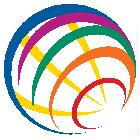 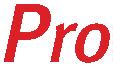 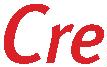 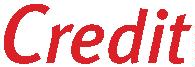 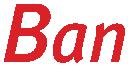 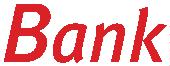 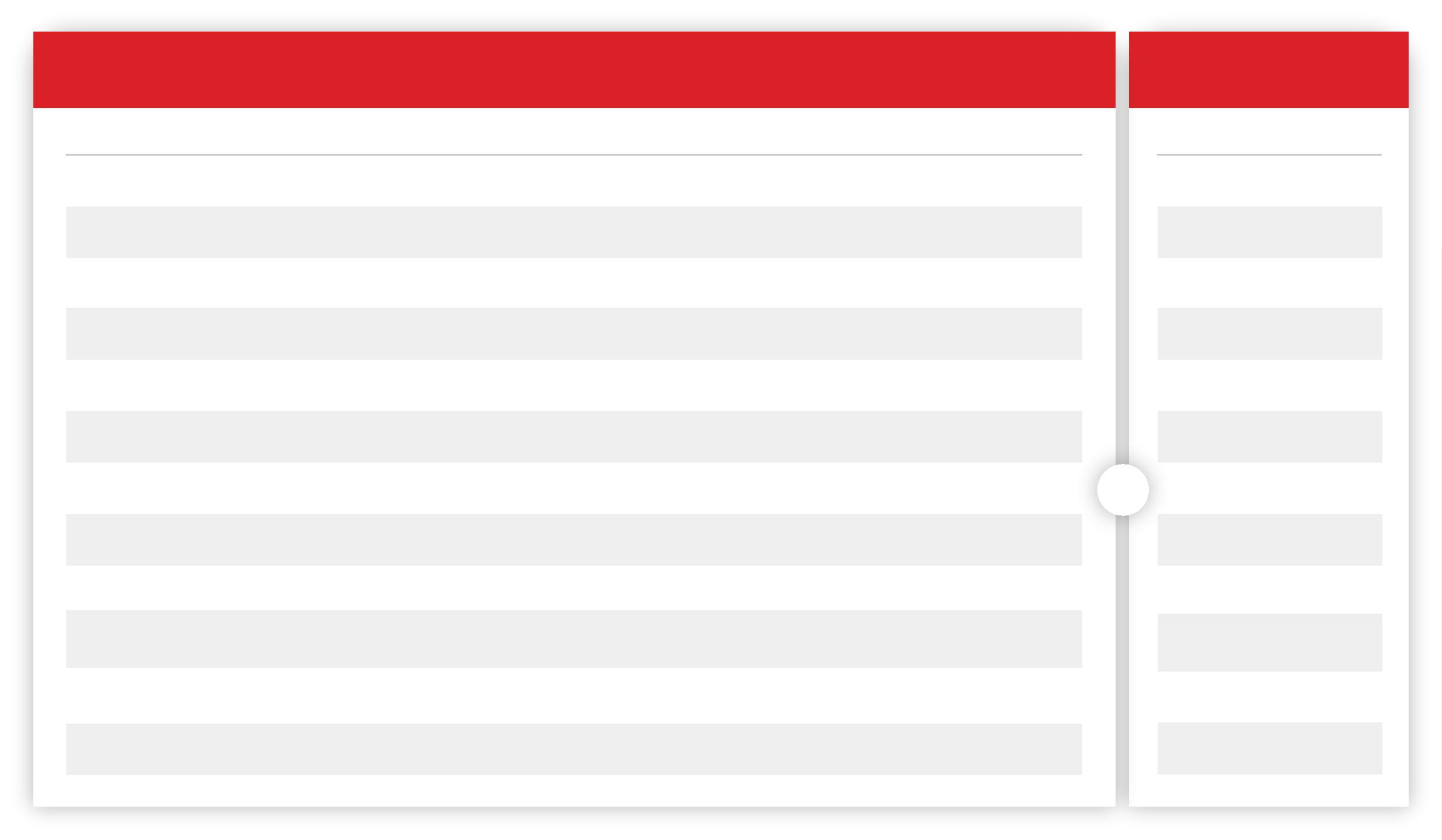 